Committee Meeting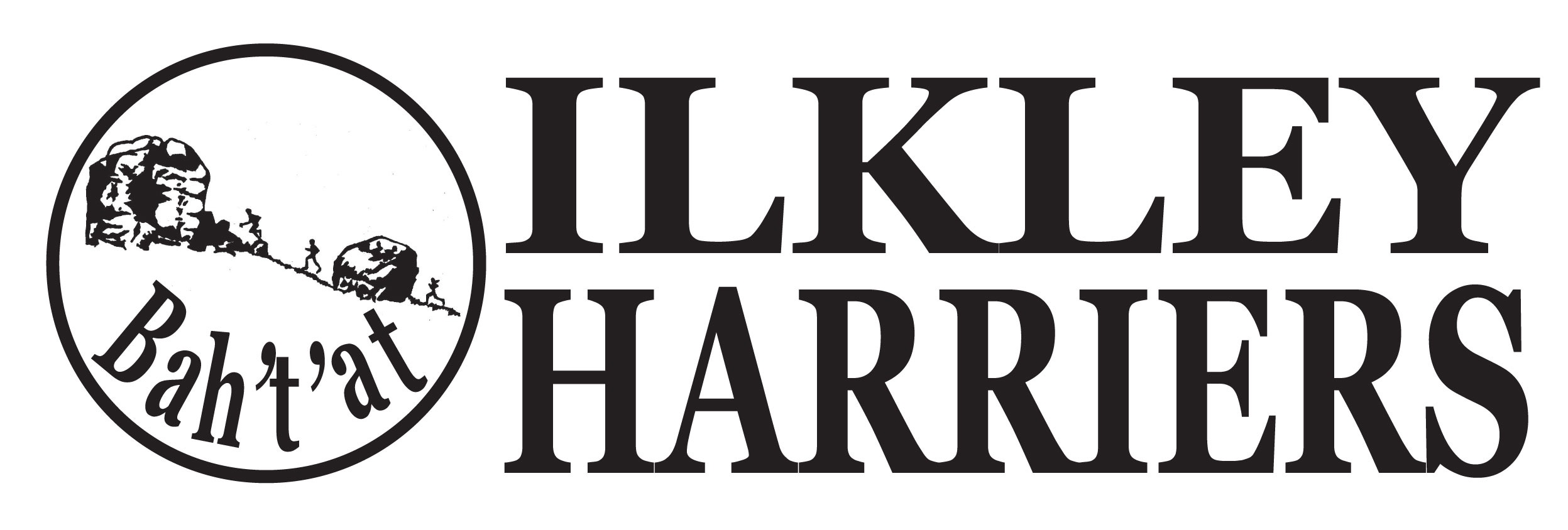 AgendaDate 3rd January 2017 – 8.30pmDate 3rd January 2017 – 8.30pmVenue: ILTSCVenue: ILTSCItem1Apologies2Minutes of Meeting 6th December 20163Matters Arising4Running the ClubHarrier and Volunteer of the monthEvents review:  Christmas relays and quizAwards do organisation: tickets and payment process, publicity, return of 2015 awards and engraving, on the night stuff - food and presentations, captains awardsAwards definitions for 2017 and publication of these“Our races” for 2017NewsletterJuniors5Developing the Club(Development plan review and revision process - into 2017)Proposed new athletics facilities update 6AOBNext Meeting proposed: 8.30 pm on 7th February 2016 ILTSC